Факторы риска развития хронических 							неинфекционных заболеваний.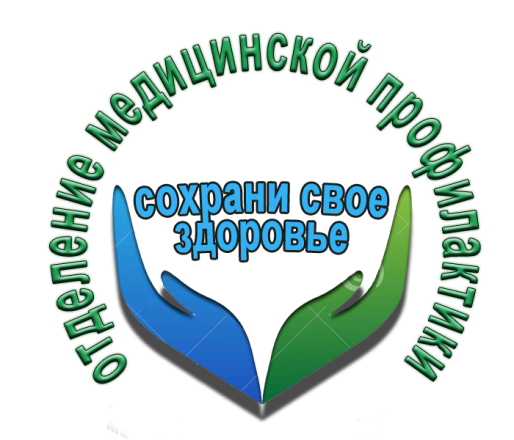 Сердечно-сосудистые заболевания, сахарный диабет, бронхолегочные и онкологические болезни – это основные неинфекционные заболевания, которые чаще всего становятся причинами смерти людей в большинстве стран мира.Факторы риска — это потенциально опасные для здоровья факторы поведенческого, биологического, генетического, экологического, социального характера, окружающей и производственной среды, повышающие вероятность развития заболеваний, их прогрессирование и неблагоприятный исход.Существуют факторы риска, на которые мы не можем повлиять. Их называют неизменяемые  факторы риска. К ним относятся:	возраст	пол	наследственная предрасположенностьА вот, что мы можем изменить ,так это поведенческие факторы риска развития хронических неинфекционных заболеванийНаибольшее распространение имеют следующие из них: регулярное курение (до 56 % населения), высокое артериальное давление (до 60 % населения),гиперхолестеринемия (до 80 %),избыточная масса тела (до 38 %).Курение Курение является одним из наиболее значимых факторов риска, приводящих к развитию сердечно-сосудистых, респираторных заболеваний, некоторых форм рака. С курением связаны до 90 % всех случаев рака легких,75% случаев хронического бронхита и эмфиземы легких, 25% случаев ишемической болезни сердца. Смолы табака - не единственное из вредных для здоровья веществ, вдыхаемых во время курения. Количество составляющих компонентов — 4720, в том числе, наиболее ядовитых - около 200. По мнению ученых, за счет избавления от никотиновой зависимости средняя продолжительность жизни возросла бы на 4 года.Избыточная масса телаПрактически во всех развитых странах мира наблюдается, так называемая, «эпидемия ожирения»: увеличивается употребление высококалорийных продуктов. Вследствие этих изменений в рационе питания и образе жизни хронические неинфекционные болезни - включая ожирение, сахарный диабет, сердечно-сосудистые заболевания, повышенное кровяное давление и инсульты, а также некоторые виды рака-все больше становятся причинами нетрудоспособности и причинами смертности.Высокий уровень холестерина кровиСуществует определенная взаимосвязь между повышенным уровнем холестерина крови и возникновением сердечно-сосудистых заболеваний. По данным ВОЗ, снижение среди населения уровня холестерина на 10% снижает риск развития ишемической болезни сердца на 30%.Повышенное артериальное давлениеСреди сердечно-сосудистых заболеваний артериальная гипертония является одним из наиболее распространенных заболеваний. Частота ее увеличивается с возрастом. Осложнения артериальной гипертонии,в первую очередь, инфаркты, мозговые инсульты. Это основные причины смерти и инвалидизации населения трудоспособного возраста.Употребление алкоголяОдним из социальных факторов, влияющих на здоровье населения, является потребления алкогольных напитков. Низкая физическая активность или сидячий образ жизни является независимым фактором риска развития сердечно-сосудистых и других заболеваний, включающих ишемическую болезнь сердца, инсульт, повышенное АД, инсулиннезависмый сахарный диабет, остеопороз.Только исключение некоторых из этих факторов помогут Вам сохранить свое здоровье!Зав.отделением медицинской профилактикиГУЗ «Липецкая РБ»							М.А.Кислова.